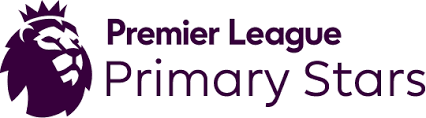 Home learning - Solve, shoot, scoreChallenge children to put their spelling and maths knowledge into action to score goals against the keeper in this interactive game. https://plprimarystars.com/for-families/play-gameLearning outcomesPupils will practise skills from the following topics:Mathsnumber and place valueaddition, subtraction, multiplication and divisionfractions, decimals and percentagesratio and proportionalgebraSpellingword readingvocabularyrules for adding prefixes and suffixes